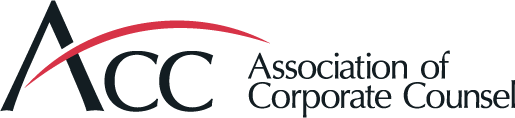 MemoTo: Environmental & Sustainability Network LeadershipFrom: Nicholas Moses, Networks ManagerDate: December 9, 2020Re: 2021 Annual Meeting Call for Programs Data In anticipation of the 2021 Annual Meeting Call for Programs, below you will find data to aid the Employment and Labor Law Network in developing its program submissions. All data provided is representative of activity from October 1, 2018 through September 30, 2020.2018-2020 Annual Meeting E&S Network Session submissions2019-2020 E&S Network Member Survey Suggested TopicsMost popular topics, in decreasing order:Environmental Transaction Issues (e.g. Due Diligence, Risk Management)Air and Climate Change (e.g. CAA, carbon markets)Facility Inspection/AuditsWaste Management (e.g. RCRA)Environmental Disclosures & Performance Reporting (e.g. SEC, sustainability reporting)Contaminated Site Cleanup and Development (e.g. CERCLA, Brownfields)Water Quality (e.g. CWA, SDWA)Environmental Litigation (including tox tort)Chemical Management (e.g., TSCA)Transportation Issues (eg. DOT, FAA)Additional suggestions:PFAS/PFOAIn-House priviledge for internal EH&S investigationsESG reportingCAA Basics, Environmental Indemnity, Risk ManagementM&A Due Diligence for environmental matters and CERCLA implicationsSustainable energy development2018-2020 Environmental & Sustainability Online Event Attendance NumbersAPAC Call (APAC) – One-hour live presentations on the latest legal trends affecting organizations in the Asia-Pacific region and multinational companies. Available live or on-demand through the ACC Education Archive. CLE/CPD credit available for a fee.EMEA Call (EMEA) – Thirty-minute-one hour live presentations on the latest legal trends affecting organizations in Europe, Africa, and/or the Middle East and multinational companies. Available live or on-demand through the ACC Education Archive. No CLE/CPD credit available.Legal Quick Hit (LQH) – Short (20 to 45-minute) presentations on the latest legal trends made on the monthly Network Teleconference calls. Available live or on-demand through the ACC Education Archive. No CLE/CPD credit available.Roundtable Discussion (R) – Thirty-minute-one hour live presentations on the latest legal trends featuring an interactive discussion between two or more industry or topic area experts. Available live or on-demand through the ACC Education Archive. No CLE/CPD credit available.Webcast (W) – One-hour live presentations on the latest legal trends. Available live or on-demand through the ACC Education Archive. CLE/CPD credit available for a fee2017-2019 Popular Environmental & Sustainability NETWORK Legal Resources (The resources below include all resources during the period with 100 or more views)Popular ENVIRONMENTAL & SUSTAINABILITY Network eGroup Discussion Topics(The topics below include all substantive eGroup discussions during the period with 3 or more replies)Important Dates‡ACC confirms program organizer and speaker submissions on rolling basisSessionAttendees2020 2020 How to Deal with a Disaster Including Its Possible Effect on Corporate Real Estate, Reputation, Liability Exposure, and Land Use119What to Do Before the You-Know-What Hits the Fan: How to Plan and Be Prepared for a Crisis or Catastrophic EventDeferredThe In-House Impacts of Climate Change for Non-Environmental Lawyers: What to Know and How to Be Prepared for Changes DeclinedWhat All In-House Counsel Need to Know about Social and Environmental Contract TermsDeclinedBeyond Environmental In-House Counsel: Advising on Business Issues and Other MattersDeclinedHow to Prepare for (and Respond to!) OSHA Audits and InspectionsDeclined20192019Managing Supply Chain and Sustainability Risks in the Circular Economy: A Global Tour100Enforcement Readiness: Know the Government’s Playbook and What You Can Do Now to Reduce Risk and Foster a Culture of Compliance96What In-House Environmental, Health and Safety Counsel Need to Know about ContractsDeclinedDue Diligence and Auditing: How to Make EPA’s New Owner Audit Policy Work for YouDeclinedHow to Prepare for (and Respond to!) OSHA Audits and InspectionsDeclinedBeyond Environmental In-House Counsel: Advising on Business Issues and Other MattersDeclined2018 (Final attendance numbers)2018 (Final attendance numbers)Master of Some? An Environmental Primer for the 21st Century In-House Generalist138Defending US Environmental and Tort Litigation in the New Era of Trace Contaminants39High Anxiety of M&A: Do you have your ducks in a row?  Advanced Issues in Real Estate, Environmental & Sustainability Due Diligence & Negotiations in M&A DealsDeclinedThree dimensional chess: how to play and win at rulemaking under the Administrative Procedures ActDeclinedDateEvent TitleEvent TypeAttendees2018-20202018-20202018-20202018-20209/1/20Navigating the U.S. and International Plastics Landscape in 2020 and BeyondLQH387/7/20Cleaning & Disinfecting Workplaces: What Your Company Needs To Know About Selecting And Using Disinfectant Products in the USLQH596/2/20Co-sponsored LQH with Corporate Securities Law What Does the COVID-19 Pandemic Mean for Global Corporate Sustainability?LQH575/5/20COVID-Related Delays or Disruption to U.S. Remediation Work: Immediate Actions and Future PlanningLQH134/7/20Your Guide to the COVID-19 Guidance: Breaking Down the Latest from U.S. EPA and OSHALQH693/3/20Notification and Payment Obligations Under U.S. EPA’s TSCA Fees RuleLQH222/20/20Co-sponsored LQH with Environmental & Sustainability
NYC's Climate Mobilization Act: Coming Soon to Jurisdiction Near You?LQH172/4/20Trump Administration Update/Outlook: What to Watch for in the Environmental Arena in 2020LQH2412/3/19Practical Tips for Working with Sustainability Rating EntitiesLQH4411/6/19Working Effectively with the U.S. EPA: Practical Tips and Best Practices from former Regional CounselLQH2210/3/19How to Make EPA and State Audit Programs Work for YouW2309/10/2019Avoiding Troubled Waters: What You Should Know About Expanding U.S. Risks Associated with Legionella & Legionnaires’ DiseaseLQH77/9/2019How to Fight Back Against the New Wave of U.S. Environmental Citizen SuitsLQH206/4/2019US CERCLA 101 - The Past and Future of CERCLA’s Strict Liability Scheme for Historical Contamination and Emerging ContaminantsLQH215/7/2019Volkswagen “Dieselgate”: Practical Lessons Learned from the Largest Fraud Ever Perpetrated on U.S. Environmental RegulatorsLQH304/2/2019U.S. Clean Air Act Basics: Who Calls the Shots, Pitfalls to Avoid in Permitting, and How to React to Enforcement ActionsLQH203/5/2019Collaborating with Risk Management – Tips for In-House CounselLQH132/5/2019Best Practices for Planning and Implementing Health and Safety AuditsLQH211/8/2019What Companies Need to Know and Do About the Proposed Waters of the US Rule and a Shifting Clean Water ActLQH3712/4/2018I Always Feel Like Somebody’s Watching Me: Mitigating Enforcement Risk from U.S. Citizen Monitoring and Crowdsourced DataLQH911/8/2018What to Expect When You’re Expecting a New Chemical:  Supply Chain Impacts of Changes to the U.S. TSCA New Chemicals ProgramLQH20Resource TitleResource TypeViews2019-2020N/A2018-2019N/ADateSubject2019-20202/14/20Clean Air Act counsel and resource recommendations3/30/20EPA AOC                 Item               Date               DateProgram Idea Submission DeadlineProgram Idea Submission DeadlineWed., Feb. 3, 2021 Program Selection Notifications SentProgram Selection Notifications SentWed., March 31, 2021 Program Organizer Submission Deadline*Program Organizer Submission Deadline*Wed., April 14, 2021 Speaker Submission Deadline*Speaker Submission Deadline*Fri., June 4, 2021 Course Material Submission DeadlineCourse Material Submission DeadlineTues., Aug. 31, 2021